APÉNDICE FTABLA T DE STUDENT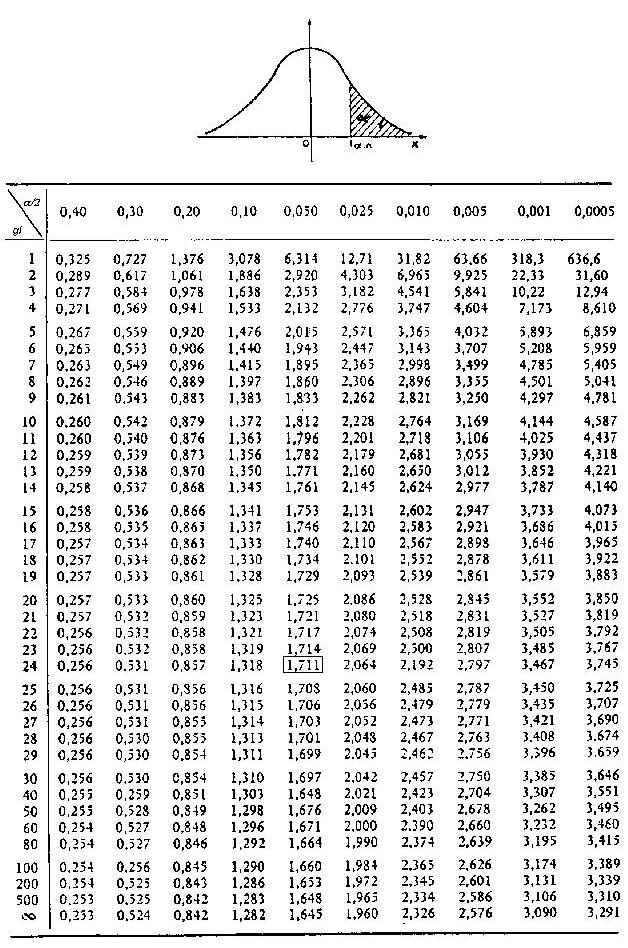 